Класс: 1 класс, 2 четв, 5 урок.Тема: Что музыка изображает?Цель: формирование умения выделять изобразительный характер музыки.Задачи:ОБРАЗОВАТЕЛЬНЫЕ:познакомить учащихся с произведениями: «Мы шагаем», «Полюшко» Л.Книппера, «Носорог» И.Арсеева.Формирование умения устанавливать связи между содержанием текста и изобразительностью звуковысотной линии на примере произведения «Мы шагаем».познакомить с изобразительным характером музыки: музыка может изображать движение на месте, вверх, вниз; эхо; скачущую конницу.закрепить средства муз.выразительности;закрепить изобразительность музыки: музыка может изображать движение по кругу, по прямой; звучание муз.инструментов закрепить выразительность музыки: муз.выражает разный характер людей.закрепить навыки исполнения песен: «Разные ребята», «Карусель»;закрепить навыки слушания, исполненияформировать умение исполнения произведения в ансамбле с учителем на примере произведения «Полюшко» Л.Книппера.РАЗВИВАЮЩИЕ:1.развитие вокально-хоровых навыков: дикции, интонации;2.развитие эмоциональной сферы детей;3.развитие мыслительных операций (анализ, синтез, сравнение, обобщение);ВОСПИТЫВАЮЩИЕ:1.воспитание культуры слушания и исполнения музыки.2.воспитание любви к музыке.ЭТАПЫНАГЛЯДНОСТЬХОД урока1.Орг.момент.«Марш» Л.Бетховена-пластинка- Сейчас зайдем тихонько все в класс маршируя.- Сначала заходит первая колонка друг за другом: первый ряд, второй ряд.- Теперь вторая колонка: первый ряд, второй ряд.- Так же третья: первый ряд, второй ряд.- Здравствуйте, ребята.- Сегодня урок проведет Ирина Михайловна.- Назовите, пожалуйста, произведение под которое мы вошли.- К какому киту относится данное произведение?- Почему?- Верно, мы вошли в класс под «Марш» Людвига Бетховена, маршируя. Сначала выходит первая колонка друг за другом: первый ряд. 2. «Разные ребята» - исполнениеЦ: 1.-ноты,- тексты песен.- карточка с названием песни- А сейчас послушайте произведение и угадайте его название. - Для этого ляжем удобно на парты, склоните голову, закройте глаза.- Поднимаемся.- Как называется произведение, которое вы только что слушали.- Верно, «Разные ребята»- Какой характер музыки?- В первом куплете музыка  спокойная, плавная, неторопливая.- Во втором – быстрая, непоседливая, бодрая, живая, энергичная.- Что музыка  выражает в этом произведении? (характер детей).- верно, Какой характер ребят выразила музыка?- В первом куплете мы видим спокойных ребят, а во втором ребят – непосед.- Значит как будем исполнять песню?- Да, первый куплет поем плавно, не торопясь, - А второй: быстро, изображая непоседливых ребят.- Исполняем по колонкам: первая колонка поет первый куплет, вторая – второй.- Потом меняемся.- Сели на краешек стула, спинки выпрямили, подбородок чуть опущен, ступни прижаты к полу.ПРАВИЛА ИСПОЛНЕНИЯ   1.Мы спокойные ребята,     Никуда мы не спешим,Никуда мы не спешим.   2. Мы ребята – непоседы,      Мы на месте не сидим.     Куда –нибудь,     куда –нибудь,     Куда – нибудь спешим.Куда –нибудь,     куда –нибудь,     Куда – нибудь спешим. - Хорошо получилось.- Для чего мы вспомнили эту попевку?- Да мы потренировались в определении характера муз.пр., вспомн.,что муз. может выражать характер людей и «разогрели» свои голоса для разучивания новых  муз.произвед.3. «Мы шагаем» - разучиваниеПостановка цели - ноты,- тема урока « может ли музыка что – нибудь изображать?»,- изображение по ступ.-карточки: движение по прямой, по кругу,звучание инструментов.,движ на месте,вверх,вниз- На какой вопрос отвечали на прошлом уроке?- Верно. Отвечали на вопрос «может ли музыка что – нибудь изображать?»- И как на него ответили?- Да. Мы узнали, что музыка может изобразить звучание различных инструментов, движение по прямой (поезда), движение по кругу.- И сегодня мы продолжим отвечать на этот вопрос, т.е. будем узнавать что ещё может музыка изобразить.- Итак, послушаем произведение.- Попытайтесь представить картину и определить характер музыки..- Положили руки на парты, головы опустили.- Поднимаемся.- Что это? (попевка)- Давайте рассмотрим направление движения мелодии.1) – Послушаем фразу: «МЫ СТОИМ   НА МЕСТЕ»,Одновременно учитель показывает рукой направление движения мелодии: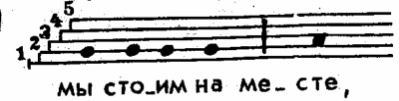 - Каков характер движения мелодии?- Верно, мелодия стоит на месте.- Ориентируясь по тексту, скажите как нужно исполнять?- Исполним.2) 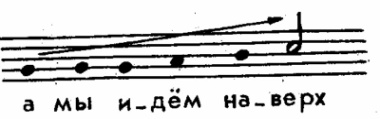 - Каков характер движения мелодии?- Верно, мелодия движется вверх.- Как нужно исполнять?- Исполним.3) 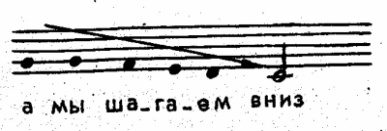 - Каков характер движения мелодии?- Верно, мелодия движется вниз.- Как нужно исполнять?- Исполним.Исполнение  попевки по колонкам.- Все встали.- Вы(1к) будете «шагать на месте».- Вы (2 к.) – «вверх».- Вы(3к.) – «вниз».- Мол, мы  исполнили попевку,  одноврем.изобразили движение муз.- Так, что музыка изображает?-Верно, музыка изображает движение на месте, вверх,вниз..Книппер «Полюшко»аккомпанемент- пластинка, - иллюстрации конницы(скачущей, стоящей на месте);- название на карточке,скач.конница- Сейчас послушаем произведение, после этого попытайтесь ответить на вопрос «какой характер произведения?»- ИТ, сели как слушатели, руки на парты, головки опустили.- Поднимаемся.- К какому киту относится?(песня)- Почему? (есть слова, поется)- Какой характер произведения?- Верно, характер неоднозначен: песня взволнованная бодрая, суровая, мужественная и в тоже время грустная, печальная.- Почему вы услышали в музыке такое разное настроение?(Поч счит ее муж, (печ.))- Верно, это песня мужественная. Потому что солдаты идут на бой с врагом, и немного грустная оттого, что им жалко расставаться с домом, с родными, с друзьями.- Это произведение наз –ся»Полюшко», а автор егоЛ.Книппер.- Что изображается в музыке? (цокот копыт)- Послушайте сопровождение.- Где ярче чувствуется изобразительный характер?- В мелодии или в сопровождении?- Почему вы сказали, что конница не стоит на месте,  мы представляем, что как бы она появляется издали, потом приближается, конница возле нас, и дальше скачет мимо нас.?- Верно, потому что музыка звучит сначала тихо, потом громче, а потом звуки постепенно затихают.- Давайте изобразим конницу, цокот копыт постукиванием кулачков по парте.-Как начнем исполнять?(очень тихо)- Почему?- Верно, играем очень тихо до вступления мелодии песни, когда ещё слышится отдаленный цокот копыт.- А потом как звучит мелодия? (громче)- А затем? (постепенно стихая)- И? - И уже еле слышно после того, как отзвучала вдали песня.- Верно, будем исполнять.- приготовились.- 3-4.- Итак, мы решили, что музыка изображает движение, скачущую конницу.- А переь взглянем на иллюстрации Митрофана Борисовича Грекова.- название картин :-Сравните их.- Что  изображено на  1-ом рисунке?(скачущая конница)- А на 2 – Ом?- Верно, конница стоит на месте.- Значит, что художник изобразил на картине?(конницу)- Да, но чем же отличаются эти рисунки?- Да. На одном изображено движение конницы, а на другом – статику, нет движения, конница стоит.- А как же музыка?- Может ли музыка изобразить статику? (нет)- Значит какой вывод сделаем?- Музыка может изобразить, например, движущийся поезд или скачущую конницу, но изобразить поезд, стоящий на месте, или стоящую на месте конницу музыка не в состоянии.5. И.Арсеев «Носорог»-разучивание- иллюстр.носорога.- текст Назаниепесни,- эхо- Послушайте следующее произведение и дайте ему название?- Сели удобно,руки на парты, головы опустили, глазки закрыли.- Открываем глазки.- Кого вы представили?- Как  можно назвать песню?- Эта песня наз –ся «НОСОРОГ».Учитель вешает иллюстрацию носорога.- Что вы знаете о носорогах?- Почему его так назвали?- Назвали его так из-за огромного рога, который красуется у него на носу.- По поверью порошок из рога спасает от таких болезней, как чума, эпилепсия, укрепляет мужскую силу.- Кроме прочего, кубок из рога сразу же покажет, что в него налит яд.- Наукой доказано, что рог носорога не обладает никакими целебными свойствами .- Но людей в этом очень сложно убедить и несмотря на запреты охота на животное продолжается.- Сейчас в мире сохранилось 5 видов носорогов.- Поэтому давайте помнить, что их осталось очень мало и будем помнить, что убивать их нельзя.-Вернемся к самой музыке.- Что изображает музыка? (эхо)- Что это значит? Для чего эхо в музыке? (при помощи него носорог смог найти себе врагов, т.к эхо позволило услышать всем , что он ищет врага)Разучим эту песню.- Носорог надел рога. Рога..Стал искать себе врага. Врага.И врагов у носорога появилось очень много.- Послушаем первую фразу «Носорог надел рога. Рога..»- Споем.-Первую фразу поем ,а вторую слушаем.- Первую фразу про себя. Вторую вслух.- Поем 1-2 фразу, 3 – слушаем.- 1-2 про себя, 3 – вслух.- По колонкам фразы.-А теперь все вместе.- Мол, мы разучили песенку  «Носорог» и узнали, что музыка может ещё изображать ЭХО.6. «Карусель» - исполнение- текст.- плакат- Взгляните на плакат.- Что изображено? (карусель)- Почему вы так решили?- Кого видите? (верблюда, носорога….)- Подберите к иллюстрации песню.- Верно. Можно спеть знакомую нам уже песню «Карусель»- Послушаем.-Сели как исполнители.- Медленно исполним её.- А теперь быстро.- Что изображает музыка? (движение по кругу)- Верно, через звучание самой музыки передается ощущение закручивающейся, ускоряющий бег карусели, и когда песня завершается – движение замедляется, словно карусель останавливается.7.Итог- Итак, посмотрите еще раз на доску.- Какие произведения мы закрепили? («разные ребята», «Карусель»)- С какими познакомились? («Мы шагаем», «носорог», «Полюшко»)- На какой вопрос сегодня отвечали? ( что музыка изображает?)- А мы вначале урока уже знали ответ на этот вопрос? (да)- Как мы могли ответить  в начале урока на этот вопрос? (музыка изображает движение по кругу, звучание муз.инструментов)- А как сейчас можем ответить на этот вопрос?- Верно, музыка изображает не только движение по кругу, звучание муз.инструментов, но и движение на месте, вверх, вниз,;эхо.- И мы знаем, что Музыка может изобразить, например, движущийся поезд или скачущую конницу, но изобразить поезд, стоящий на месте, или стоящую на месте конницу музыка не в состоянии.- Спасибо за урок, все выходим из класса.8.Выход«Марш» Л.Бетховена- Спасибо за урок, все выходим из класса.- Сначала выходит первая колонка друг за другом: первый ряд, второй ряд.- Теперь вторая колонка: первый ряд, второй ряд.- Так же третья: первый ряд, второй ряд.